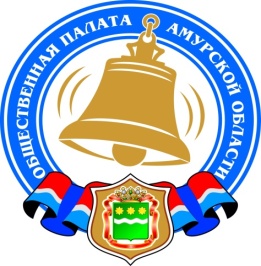 Хронология событий Общественной палаты Амурской области в июне 2014 годаВстреча с Президентом Российской Федерации09 июля 2014 года Путин Владимир Владимирович провел встречу в Кремле с членами Общественной палаты Российской Федерации нового состава. На данной встрече присутствовал член Общественной палаты Российской Федерации, член Общественной палаты Амурской области Боржко Александр ВладимировичПрезидент рассчитывает, что Общественная палата Российской Федерации будет принимать активное участие в работе общественных советов при министерствах и ведомствах и вносить весомый вклад в подготовку законопроектов.«Так же, как и ранее, думаю, будет востребовано ваше участие в деятельности Федерального Собрания, особенно при так называемом «нулевом чтении», особенно по законопроектам, имеющим серьезную социальную значимость. Есть много и других вопросов, которые Общественная палата, исходя из своей компетенции, может решать. Имею в виду и формирование общественных советов при министерствах и ведомствах, и непосредственное участие в работе этих советов», – сказал Владимир Владимирович.По словам секретаря Общественной палаты Российской Федерации Бречалова Александра Владимировича, разговор получился очень свободным и конструктивным. Основные тезисы его выступления касались необходимости повышения открытости в работе федеральных органов государственной власти. Александр Владимирович обратил особое внимание на необходимость качественного развития института общественной экспертизы правовых актов (мнение Общественной палаты по-прежнему недостаточно учитывается при законотворчестве) и общественных советов при исполнительных органах власти, которые также пока находятся на стадии реформирования. Еще одна ключевая тема выступления Бречалова – работа с гражданскими активистами. Общественная палата всегда будет поддерживать тех, кто неравнодушен и готов к совместной деятельности, это не только место, где можно быть понятым и услышанным, это настоящий социальный лифт для эффективных гражданских активистов.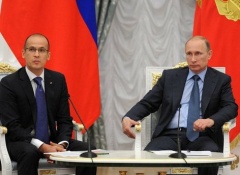 Также поднимался вопрос о необходимости принятия рамочного федерального закона о региональных общественных палатах. Президент поддержал идею создания общих принципов формирования общественных палат субъектов Российской Федерации.Механизм оптимизации расходов областного бюджетаВ Правительстве Амурской области была создана рабочая группа по механизму оптимизации расходов областного бюджета, предусмотренных на предоставление гражданам отдельных категорий мер социальной поддержки. На одном из заседаний рабочей группы министр финансов Амурской области Половайкина Татьяна Геннадьевна поручила Общественная палата Амурской области и Федерации профсоюзов Амурской области подготовить свои предложения по оптимизации расходов.В связи с этим 22 июля 2014 года Общественная палата Амурской области совместно с Федерацией профсоюзов Амурской области рассмотрела механизм оптимизации расходов областного бюджета, предусмотренных на предоставление мер социальной поддержки гражданам отдельных категорий и пришла к выводу, что механизм оптимизации расходов областного бюджета в части социального блока противоречит политике Президента Российской Федерации и Правительства Российской Федерации, судебной практике и основополагающим документам. На практике получается, что государственная политика по вопросу развития Дальнего Востока, закрепления молодежи на местах расходится с делом. Действия такого рода будут только подталкивать жителей Амурской области к принятию решения покинуть родной край. 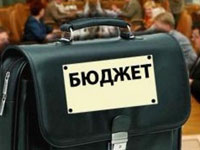 Общественная палата Амурской области озвучила позицию, что вопросы оптимизации областного бюджета начинать нужно не с социального блока. Такой подход вызовет социальное напряжение среди населения. Необходимо грамотно выстроить информационную политику по вопросам оптимизации бюджета, что позволит снизить социальное напряжение среди населения Амурской области, не дав возможности спекулировать на этой теме.Общественная палата Амурской области и Федерация профсоюзов Амурской области предложили начать рассмотрение оптимизации расходов бюджета с других направлений, и только в том случае, когда все возможности будут исчерпаны. Региональное отделение Российской ассоциации общественного контроля07 июля в Общественной палате Российской Федерации состоялся учредительный съезд Российской ассоциации общественного контроля. 23 июля 2014 года на территории Амурской области образовалось региональное отделение Общероссийской общественной организации «Российская ассоциация общественного контроля». 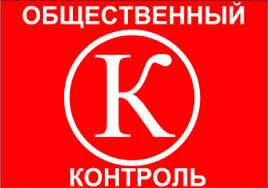 Для этого на площадке Общественной палаты Амурской области было проведено организационное собрание регионального отделения Ассоциации. Учредителями выступили члены Общественной палаты Амурской области Седов Владимир Валентинович, Дмитриева Лидия Ефимовна и Суворов Александр ГеоргиевичВ целях формирования плана работы Ассоциации на сайте Общественной палаты Амурской области было размещено обращение к жителям области с просьбой вносить предложения для включения в план работы.Помощь украинским гражданамВ Благовещенском пункте временного размещения переселенцев из Украины, который открылся в областной больнице, 25 июля 2014 года прошла информационная встреча по вопросам оказания помощи украинским гражданам. На встрече присутствовали прибывшие накануне в Приамурье украинские беженцы, представители Правительства области, регионального УФМС, управления занятости населения, Общественной палаты Амурской области.Вынужденным переселенцам с юго-востока Украины объяснили, какие документы нужны для того, чтобы получить разрешение на временное проживание и в дальнейшем стать гражданами Российской Федерации. Украинцам рассказали о том, что после получения разрешения на временное проживание они смогут стать участниками программы по переселению соотечественников и получить существенную материальную помощь. Им также пообещали оказать всяческое содействие в трудоустройстве. На месте постоянно будет работать специалист центра занятости населения.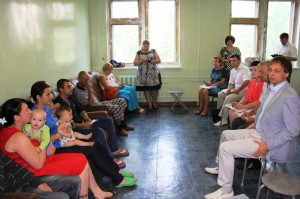 Прибывшие из Украины отметили, что готовы переехать в тот район области, где будут работа и какое-либо жилье. По их заверению, подойдет и север Приамурья.Член Общественной палаты Амурской области Малышко Марьяна Хасеновна отметила, что в Общественной палате в настоящее время работает горячая линия, по которой специалист аппарата ответит на все поступившие вопросы со стороны украинских беженцев.По результатам встречи члены Общественной палаты Амурской области Седов Владимир Валентинович, Аракелян Аршалуйс Седракович и Папирная Кристина Андреевна организовали и привезли гуманитарную помощь в Благовещенский пункт временного размещения переселенцев из Украины: детям вещи, памперсы, средства личной гигиены и сим-карты «Мегафон» с денежными средствами.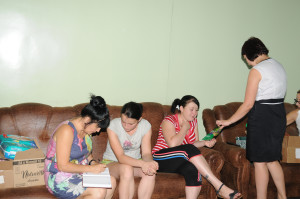 Регламентные мероприятияв июле 2014 года10 июля 2014 года состоялось заседание рабочей группы Общественной палаты Амурской области по осуществлению права народной правотворческой инициативы для внесения изменений в Закон Амурской области «О памятных датах Амурской области».22 июля 2014 года состоялась рабочая встреча Общественной палаты Амурской области и Федерации профсоюзов по вопросу механизма оптимизации расходов областного бюджета, предусмотренных на предоставление гражданам отдельных категорий мер социальной поддержки.28 июля состоялась рабочая встреча по вопросу размещения памятной доски о вступлении России в Первую мировую войну 1914-1918 г.29 июля 2014 года состоялось заседание совета.Работа с обращениями гражданв июле 2014 годаИспользование ресурсов Общественной палаты Амурской области инициативными гражданами и общественными организациямив июле 2014 годаОбзор СМИ о деятельности Общественной палаты Амурской областиза июль 2014 годаДата поступления обращенияФИО заявителя и краткое содержание вопросаФИО заявителя и краткое содержание вопросаКонтрольный срок и результаты рассмотрения02 июляШушкевич И.П. – устное обращение по рекламной деятельности02.07.2014 снят с контроля. Дана юридическая консультация02.07.2014 снят с контроля. Дана юридическая консультация02 июляМусолин В.Р. – устное обращение по вопросу социальной защиты02.07.2014 – дана юридическая консультация, указан перечень документов необходимых для получения инвалидности02.07.2014 – дана юридическая консультация, указан перечень документов необходимых для получения инвалидности03 июляКукевич Г.С. – обращение по вопросу закрытия офтальмологического отделения 1-ой городской больницы04.08.2014 снят с контроля. Ответы министерства здравоохранения и Законодательного Собрания получены и разъяснены обратившейся04.08.2014 снят с контроля. Ответы министерства здравоохранения и Законодательного Собрания получены и разъяснены обратившейся03 июляСаркисян А.А. – обращение по вопросу ЖКХ13.08.2014 снят с контроля. Обратившейся передан и разъяснен ответ администрации города13.08.2014 снят с контроля. Обратившейся передан и разъяснен ответ администрации города03 июляАлла Борисовна – устное обращение по вопросу выплаты семейного кредита после развода04.07.2014 снят с контроля. Дана юридическая консультация04.07.2014 снят с контроля. Дана юридическая консультация04 июляНемкина Е.Г. – обращение по вопросу закрытия рынка в Архаре04.08.2014 направлен запрос главе Архаринского р-на. Ведется работа 04.08.2014 направлен запрос главе Архаринского р-на. Ведется работа 08 июляДудник Ю. Е. – устное обращение по вопросу предоставления жилья сироте08.08.2014 дана юридическая консультация.14.08.2014 ведется работа08.08.2014 дана юридическая консультация.14.08.2014 ведется работа09 июляОстанкова Е.М. –устное обращение по вопросу ЖКХ09.07.2014 организован выезд по адресу обратившейся.Дана юридическая консультация09.07.2014 организован выезд по адресу обратившейся.Дана юридическая консультация11 июляШтырлин В.К. – устное обращение о нарушении прав заключенных в области здравоохранения11.07.2014 дана юридическая консультация. Направлен к Охотниковой Н.В.11.07.2014 дана юридическая консультация. Направлен к Охотниковой Н.В.14 июляЕгорова З.С.– обращение по вопросу неправомерных действий прокуратуры Амурской области01.08.2014 ответ прокуратуры направлен по почте01.08.2014 ответ прокуратуры направлен по почте14 июляКуделя В.Ф. – устное обращение по вопросу качества дорог 06.08.2014 снят с контроля. Вопрос обсудили на «круглом столе»06.08.2014 снят с контроля. Вопрос обсудили на «круглом столе»17 июляЛыткина З.А. – обращение по вопросу установки ЛЭП 13.08.2014 передан в работу Ростехнадзора. Вопрос на контроле13.08.2014 передан в работу Ростехнадзора. Вопрос на контроле18 июляГорбенко А.Н. – обращение по вопросу переселения на ПМЖ в Амурскую область01.08.2014 снят с контроля. Передан в работу министерству внешнеэкономических связей, туризма и предпринимательства 01.08.2014 снят с контроля. Передан в работу министерству внешнеэкономических связей, туризма и предпринимательства 18 июляНемкина Е.Г. –устное обращение по вопросу налогообложения18.07.2014 дана юридическая консультация 18.07.2014 дана юридическая консультация 18 июляНемкина Е.Г. –устное обращение по вопросу расчета выходного пособия при сокращении18.07.2014 дана юридическая консультация18.07.2014 дана юридическая консультация21 июляАстанкова Е.М. –обращение по вопросу ЖКХ21.08.2014 контрольный срок. Запросы направлены в администрацию города Благовещенска и жилищную инспекцию21.08.2014 контрольный срок. Запросы направлены в администрацию города Благовещенска и жилищную инспекцию22 июляЗражевская Е.В. –устное обращение по вопросу заработной платы22.07.2014 дана юридическая консультация22.07.2014 дана юридическая консультация22 июляСъянова Е.В. – устное обращение по вопросу орфографической ошибки в паспорте22.07.2014 дана юридическая консультация 22.07.2014 дана юридическая консультация 24 июляВоронин М.П.– устное обращение по вопросу управления многоквартирным домом24.07.2014 дана юридическая консультация 24.07.2014 дана юридическая консультация 28 июляВоронин М.П.– устное обращение по вопросу выбора управляющей компании 28.07.2014 дана юридическая консультация 28.07.2014 дана юридическая консультация 28 июляГорбенко А.Н. – обращение по вопросу переселения на ПМЖ в Амурскую область (миграционные карты)28.07.2014 снят с контроля. Документы переданы в работу министерству внешнеэкономических связей, туризма и предпринимательства28.07.2014 снят с контроля. Документы переданы в работу министерству внешнеэкономических связей, туризма и предпринимательства29 июляГрушицкая Л.С. – устное обращение по вопросу деятельности АООО «Память»29.07.2014 дана юридическая консультация 29.07.2014 дана юридическая консультация 31 июляГлушич В.Н. – устное обращение по вопросу необоснованности тарифов в Амурской области01.08.2014 снят с контроля. Проведена личная встреча с Колядиным А.М.01.08.2014 снят с контроля. Проведена личная встреча с Колядиным А.М.ДатаВремяМероприятиеКоординаторЗал заседаний № 112Зал заседаний № 112Зал заседаний № 112Зал заседаний № 112Дата публикации Наименование СМИФИО автора, название статьи